АДМИНИСТРАЦИЯКРАСНОКАМСКОГО МУНИЦИПАЛЬНОГО РАЙОНАПЕРМСКОГО КРАЯПОСТАНОВЛЕНИЕ23.05.2014                                                                                        № 670                                                              .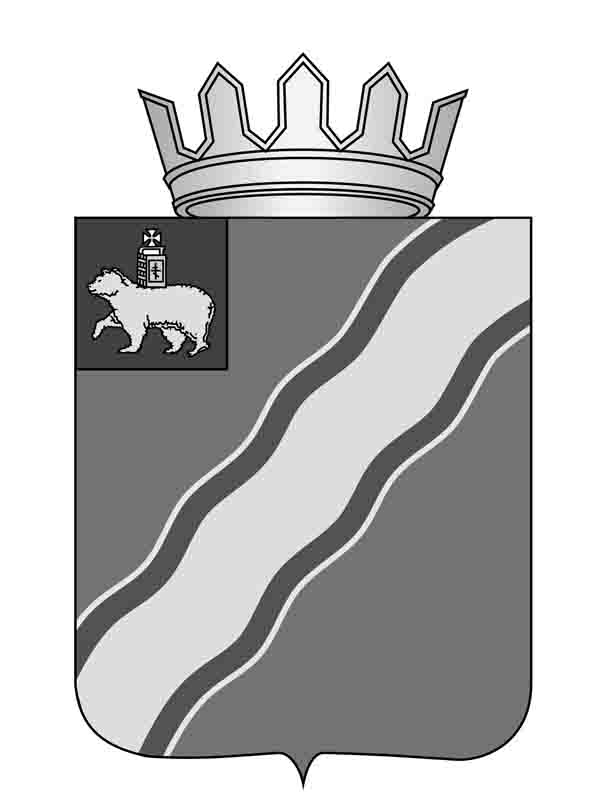 О внесении изменений в Постановление администрации Краснокамского муниципального района от 24.04.2014 № 555 «Об организации садоводческих автобусных маршрутов в весенне-осенний период» В соответствии со статьей 8 Устава Краснокамского муниципального района и на основании решения Земского собрания Краснокамского муниципального района от 27 декабря . № 196  «Об утверждении Порядка организации транспортного обслуживания населения автомобильным транспортом общего пользования на регулярных маршрутах пригородного и междугородного сообщений Краснокамского муниципального района и Методики формирования тарифов на услуги по перевозке пассажиров общего транспорта на регулярных маршрутах пригородного и междугородного сообщений на территории Краснокамского муниципального района» (в редакциях решений  от     27 мая . № 65, от  31 марта .  №  42), заявления ИП Сидорова А.С. от 12.05.2014, администрация Краснокамского муниципального района ПОСТАНОВЛЯЕТ: Внести в Постановление администрации Краснокамского муниципального района от 24.04.2014 № 555 «Об организации садоводческих автобусных маршрутов в весенне-осенний период» следующие изменения: в преамбуле слова «ИП Бурдина А.Ю.» заменить словами «ИП Сидорова А.С.»; пункт 1.2 изложить в следующей редакции:«1.2. № 373 «Гознак – сад КЦБК №3»  индивидуальному предпринимателю Сидорову Анатолию Сергеевичу».            2.          Постановление подлежит опубликованию в специальном выпуске «Официальные материалы органов местного самоуправления Краснокамского муниципального района» газеты Краснокамская звезда».      3.   Контроль за исполнением постановления возложить на заместителя главы Краснокамского муниципального района Ю.М.Трухина.И.о. главы Краснокамскогомуниципального района - главыадминистрации Краснокамскогомуниципального района                                                                       В.Ю.КапитоновПономарева Г.А.4-39-20